Здравствуйте, заботливые родители!Как известно, игра – основной вид деятельности ребенка дошкольного возраста. Именно в игре ребенок постигает все новое. Для достижения результата, надо почаще играть с ребенком в игры, развивающие речь, фантазию, мышление. Предлагаю вашему вниманию подборку игр, для развития речи детей для всех возрастных групп. Желаю с пользой провести свободное время с любимыми   детьми.Учитель-логопед: Корнилова Елена ГеннадьевнаДля детей от 3 до 4 летДля детей от 4 до 5 летДля детей от 5 до 6 летДля детей от 6 до 7 лет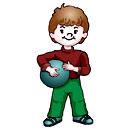 "Разные вопросы"Цель: усвоение грамматических основ русского языка.Для этой игры Вам понадобится мяч или мягкая игрушка. Перекидывайте друг другу мяч, сопровождая своё действие вопросом: 
Где растут листья? (На ветке). 
Где растут ветки? (На дереве). 
Где растут деревья? (В лесу). 
Задание можно усложнить. Вы, сидя на полу, перекатываете мяч по полу ногами. При этом нельзя помогать себе руками.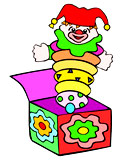 "Чудесная коробка"Цель: развитие внимания, памяти, навыков классификации предметов, освоение правильного употребления родовых местоимений.Нам понадобится любая вместительная коробка. Конечно, было бы просто замечательно обернуть её красивой бумагой, или просто раскрасить. Тем самым мы изначально заинтересуем ребенка. Кладём в неё самые разные предметы, но не более четырёх. Теперь можно звать малыша. "Посмотри, какая красивая коробка!Давай заглянем, что в ней лежит?". Достаём предметы по одному, кратко описывая. "Смотри. Это мяч, он круглый и синий. А вот кукла. У неё нарядное платье и жёлтый бант. Ой! А это сладкое, вишнёвое варенье.".После просмотра всех вещей, сложите их обратно. А теперь предложите ребёнку отгадать по Вашему описанию, какой предмет вы хотите достать из коробки. "Она в нарядном платье и с жёлтым бантом. Он круглый и синий. Оно сладкое и вишнивое." 
После того, как все предметы вновь будут выложены, попросите малыша забрать только игрушки. Если вместе с игрушками он заберет и варенье, обратите на это внимание ребенка. Необходимо объяснить, что с игрушками мы играем, а варенье это еда и играть с ним нельзя. После просмотра всех вещей, сложите их обратно. А теперь предложите ребёнку отгадать по Вашему описанию, какой предмет вы хотите достать из коробки. "Она в нарядном платье и с жёлтым бантом. Он круглый и синий. Оно сладкое и вишнивое." 
После того, как все предметы вновь будут выложены, попросите малыша забрать только игрушки. Если вместе с игрушками он заберет и варенье, обратите на это внимание ребенка. Необходимо объяснить, что с игрушками мы играем, а варенье это еда и играть с ним нельзя. 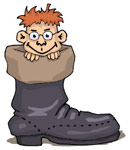 "Прятки-догадки"Цель: развитие внимания, пространственной ориентировки, закрепление предлогов В, НА, ПОД.Предложите Вашему малышу поиграть в "прятки-догадки". "Я расскажу тебе историю про одного мальчика (девочку), а ты постарайся выполнить всё, о чём я буду говорить". 
"Жил-был мальчик (девочка). Однажды они с мамой играли в прятки. Думал мальчик думал и решил спрятаться под стол. Смотрит мама - нет её мальчика. Где же он? Может быть, под диваном? Посмотрела - там его нет. А может быть он под стулом? И там нет. А, вот он где - под столом!" 
Далее вы рассказываете, как мальчик залез на стул, притаился в шкафу и т.д.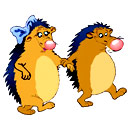 "Угадай-ка"Цель: развитие речи и логического мышления, навыков классификации предметов, расширение словарного запаса.Спрячьте игрушку или картинку с изображением котёнка. "Угадай, кто к нам пришёл в гости? Его мама - кошка, а папа - кот." Так же обыгрываем других гостей домашних или диких животных. 
После того, как все гости соберутся, нужно уточнить, что в гости к нам пришли домашние (дикие) животные.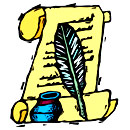 "К нам пришло письмо"Цель: развитие связной речи, воображения.Напишите Вашему малышу письмо от имени его любимого сказочного героя или игрушки. Запакуйте в конверт и тожественно вручите ребенку. 
Прочтите письмо и предложите вместе сочинить ответ. Придумайте тему послания. "Давай напишем, какие у тебя разные игрушки. И как ты с ними умеешь играть". Внимательно рассмотрите те игрушки, о которых будете писать (не более трёх), обговорить, как с ними можно играть. 
После этого запишите рассказ ребенка, проговаривая то, что пишите.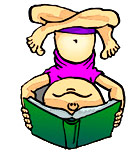 "Путаница"Цель: развитие речи, внимания, логического мышления."Давай, поиграем в путаницу. Я буду читать запутанное стихотворение, а ты постарайся его распутать". 
Прочитайте малышу коротенькие стихотворения, делая паузу перед произнесением последнего слова. Рифма текста не всегда соответствует смыслу текста. 

Знает это ребёнок любой - 
У апельсина цвет ... голубой. 

Корова мычит, 
Поросёнок хрюкает, 
Тигр рычит, 
А собака ... мяукает. 

Как на нашей улице 
Крякали две ... курицы. 

Известно каждому ребенку - 
Корова - мама жеребёнка.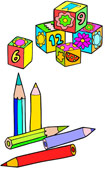 "Один и несколько"Цель: развитие речи, внимания, умения образовывать формы слов во множественном числе.Для этой игры нам потребуются картинки с изображением одного и нескольких одинаковых предметов (конечно можно использовать и настоящие предметы). 
Малышу мы отдадим картинки с изображением нескольких предметов, а у себя оставим одиночные. Показываем свою картинку и спрашиваем: "У меня есть груша, а у тебя есть груша?". Если ребёнок затрудняется, необходимо дать образец правильного ответа: "У меня яблоко, а у тебя яблоки." 
Целесообразно использовать изображение предметов, множественное число которых образуется с помощью разных окончаний: дом - дома, стул - стулья, сумка - сумки, пень - пни.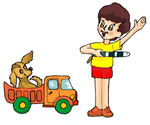 "Ну-ка, зайка, поезжай-ка!"Цель: расширение лексического запаса, развитие навыков правильного употребления глаголов.К ребёнку подъезжает на машине зайка и сообщает, что он едет на строительство дома и просит погрузить кубики в кузов машины. После погрузки помашите зайке рукой и скажите: "Поезжай, зайка". Затем приезжают кукла, щенок и другие игрушки. Обыгрываем поездку каждой игрушки и побуждаем ребёнка всех провожать словами: "Поезжай, кукла (щенок, матрёшка и т.д.)!"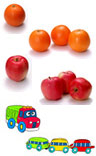 "Хвальбишки-хвастунишки"Цель: развитие речи, умения образовывать родительный падеж от существительного единственного числа."Давай, играть в хвальбишки. Я говорю, что у меня один предмет, а ты отвечаешь, что у тебя много таких предметов." 
Взрослый: "У меня один апельсин". 
Ребёнок: "А у меня много апельсинов". 
Взрослый: "У меня только одно яблоко". 
Ребёнок: "А у меня много яблок". 
Взрослый: "У меня одна машинка". 
Ребёнок: "А у меня много машинок".Желательно в эту игру включать слова, в которых ребёнок допускает ошибки, например, карандаш, ухо, стул, ведро, дом, пень, сумка и др. Желательно в эту игру включать слова, в которых ребёнок допускает ошибки, например, карандаш, ухо, стул, ведро, дом, пень, сумка и др. 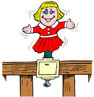 "Где стоит матрёшка?"Цель: развитие речи, умения употреблять предлоги, навыков ориентирования в пространстве.На стол выкладываем различные предметы, хорошо знакомые малышу. В середину ставим матрёшку и спрашиваем у ребёнка: "Где стоит матрёшка?". Ответ напрашивается сам: "На столе." Теперь задаём вопрос иначе: "Около чего стоит матрёшка?", "Рядом с чем стоит матрёшка?", "Перед чем стоит матрёшка?", "За каким предметом стоит матрёшка?", "Что напротив чего стоит матрёшка?" и т.д.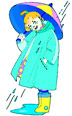 "Фантазёры"Цель: развитие речи, мышления, освоение причинно-следственных связей.Предложим ребёнку пофантазировать и закончить предложение: "Если на улице лужи, то...(был дождь, нужно обуть на прогулку резиновые сапоги, взять зонтик и т.д)", "Если выпал снег, то...(можно кататься на санках, лепить снеговика, играть в снежки), "Если съесть много мороженого, то..." 
Вполне вероятно, что в скором времени ребенок предложит Вам пофантазировать и закончить его предложение.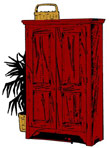 "Загадай загадку"Цель: развитие речи, памяти, воображения, мышления, внимания.Пробуем описать знакомый ребёнку предмет, не называя его. 
Например: деревянный, прямоугольный, светлый, с дверцами, в него можно складывать вещи (шкаф). 
Вкусное, румяное, наливное, сладкое, сочное, аппетитное, зелёное, из него можно приготовить варенье, компот, сок, растёт на яблоне (яблоко). 
Он острый, опасный, металлический с деревянной ручкой, им можно резать хлеб (нож).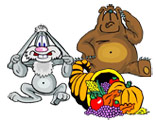 "Чьи покупки?"Цель: закрепление обобщающих понятий, развитие словаря.Для этой игры понадобятся игрушечный заяц и мишка, пакет, фрукты и овощи. Можно использовать картинки с изображением овощей и фруктов или муляжи. Предложите ребёнку послушать, что случилось с зайчиком и мишкой в одной истории. 
"Зайчик и мишка пошли в магазин. Зайчик купил фрукты, а мишка - овощи. Продавец сложил их покупки в один пакет, и зайчик с мишкой теперь никак не могут разобраться, кто из них что купил". Поможем зайчику и мишке? Ребёнок по очереди достаёт из пакета все предметы и объясняет, чья это покупка. В концы игры подводим итог: "Что же купил зайчик? Какие фрукты он купил? Что купил мишка? Какие овощи он купил?"
В этой игре покупки могут быть самые разные: обувь и одежда, посуда и продукты питания, головные уборы и игрушки, инструменты и электробытовые приборы. Ребёнок по очереди достаёт из пакета все предметы и объясняет, чья это покупка. В концы игры подводим итог: "Что же купил зайчик? Какие фрукты он купил? Что купил мишка? Какие овощи он купил?"
В этой игре покупки могут быть самые разные: обувь и одежда, посуда и продукты питания, головные уборы и игрушки, инструменты и электробытовые приборы. 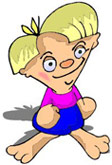 "Подбери словечко"Цель: расширение словарного запаса, развитие умения согласовывать прилагательное с существительным.В эту игру можно играть с мячом, перекидывая, его друг другу. 
Про что можно сказать "свежий"… (воздух, огурец, хлеб, ветер); "старый"… (дом, пень, человек, ботинок); "свежая"… (булочка, новость, газета, скатерть); "старая"…(мебель, сказка, книга, бабушка); "свежее"… (молоко, мясо, варенье); "старое"…(кресло, сиденье, окно).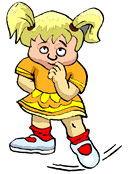 "Скажи наоборот"Цель: расширение словаря антонимов.У этой игры есть два варианта. Первый вариант легче, так как ребёнок в своих ответах опирается не только на речь взрослого, но и на картинный материал. Второй сложнее, так как опора происходит только на речь взрослого.1. С опорой на картинки:
Дедушка старый, а внук …
Дерево высокое, а куст …
Море глубокое, а ручеёк …
Дорога широкая, а тропинка …
Перо легкое, а гиря …
Летом нужна летняя одежда, а зимой …

2. Без опоры на картинки.
Пирожное сладкое, а лекарство …
Ночью темно, а днем …
У волка хвост длинный, а у зайца …
Хлеб мягкий, а сухарь …
Чай горячий, а лед …
Летом жарко, а зимой …"Кто кого обгонит?"Цель: формирование умения правильно согласовывать слова в предложении в винительном падеже.Для этой игры понадобятся картинки с изображением животных, транспорта, людей или насекомых. Всё зависит от Вашей фантазии.
Показываем ребёнку две картинки и задаём вопрос: "Кто кого обгонит?" "Кто кого обгонит?"Цель: формирование умения правильно согласовывать слова в предложении в винительном падеже.Для этой игры понадобятся картинки с изображением животных, транспорта, людей или насекомых. Всё зависит от Вашей фантазии.
Показываем ребёнку две картинки и задаём вопрос: "Кто кого обгонит?" Заяц и черепаха… (Заяц обгонит черепаху).
Гусеница и змея… (Змея обгонит гусеницу).
Поезд и самолёт… (Самолёт обгонит поезд).
Мотоцикл и велосипед… (Мотоцикл обгонит велосипед).
Человек и машина… (Машина обгонит человека).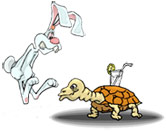 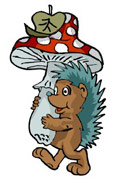 "Незнайкины ошибки"Цель: развитие слухового внимания, умения согласовывать слова в предложении в винительном падеже.Расскажите ребёнку историю о том, как Незнайка ходил в осенний лес. Ему там так понравилось, что он поделился своими впечатлениями со своими друзьями, но допустил в рассказе ошибки. Нужно помочь Незнайке исправить его ошибки.В осеннем лесу.Я ходил в осенний лес. Там я видел серый заяц, рыжая белка, колючий ёж. Заяц ел морковка. Белка шелушила еловая шишка. Ёж бежал по лесная тропинка. Хорошо в осенний лес!"Мама потерялась"Цель: формирование умения правильно согласовывать слова в предложении в родительном падеже, развитие словаря, закрепление обобщающих понятий "Дикие животные" и "Домашние животные".В этой игре нам понадобятся картинки с изображением диких и домашних животных и их детёнышей. Детёныши потерялись, а мамы их ищут и никак не могут найти. Надо обязательно помочь мамам найти своих малышей.
Пример: Корова ищет…(телёнка). Вот телёнок."Мама потерялась"Цель: формирование умения правильно согласовывать слова в предложении в родительном падеже, развитие словаря, закрепление обобщающих понятий "Дикие животные" и "Домашние животные".В этой игре нам понадобятся картинки с изображением диких и домашних животных и их детёнышей. Детёныши потерялись, а мамы их ищут и никак не могут найти. Надо обязательно помочь мамам найти своих малышей.
Пример: Корова ищет…(телёнка). Вот телёнок.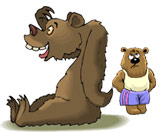 Лошадь ищет…(жеребёнка).
Свинья ищет…(поросёнка).
Собака ищет…(щенка).
Кошка ищет…(котёнка).
Коза ищет…(козлёнка).
Овца ищет…(ягнёнка).
Лисица ищет…(лисёнка).
Зайчиха ищет…(зайчонка).
Волчица ищет…(волчонка).
Ежиха ищет…(ежонка).
Медведица ищет…(медвежонка).
Белка ищет…(бельчонка).В конце игры можно спросить ребёнка, каких животных он поселил бы в лесу, а каких рядом с домом человека. Как называются животные, которые живут в лесу? (Дикие животные.) Как называются животные, живущие рядом с человеком? (Домашние животные.)В конце игры можно спросить ребёнка, каких животных он поселил бы в лесу, а каких рядом с домом человека. Как называются животные, которые живут в лесу? (Дикие животные.) Как называются животные, живущие рядом с человеком? (Домашние животные.)"Федорино горе"Цель: развитие внимания, слуховой памяти, умения согласовывать существительные в родительном падеже множественного числа.Читаем отрывок из стихотворения "Федорино горе".
Затем просим ребёнка припомнить, какая посуда убежала от Федоры, и чего у неё теперь нет. Можно при этом рассматривать картинки с изображением посуды или использовать настоящую.
При повторном чтении стихотворения ребёнок подсказывает слово и показывает соответствующую картинку."Федорино горе"Цель: развитие внимания, слуховой памяти, умения согласовывать существительные в родительном падеже множественного числа.Читаем отрывок из стихотворения "Федорино горе".
Затем просим ребёнка припомнить, какая посуда убежала от Федоры, и чего у неё теперь нет. Можно при этом рассматривать картинки с изображением посуды или использовать настоящую.
При повторном чтении стихотворения ребёнок подсказывает слово и показывает соответствующую картинку.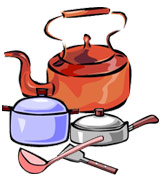 Федорино горе
Вся посуда разбежалась!
У Федоры не осталось
Ни бидона, ни бутылок,
Ни беззубых, грязных…(вилок).
Нет покинутых сироток - 
Чёрных, гнутых…(сковородок).
Нет запачканных грязнуль - 
Битых, ломанных…(кастрюль).
Не видали близко люди
И осколков грязных…(блюдец),
Убежавших от букашек
Много дней немытых…(чашек),
Скрывшихся от тараканов
Мутных, треснувших…(стаканов).
Как Федора ни смотрела,
Не нашла нигде…(тарелок).
Скрылся от Федоры ножик,
Нет больших столовых…(ложек)."День рождения Мишутки"Цель: развитие умения правильно согласовывать существительные в дательном падеже.Для этой игры нам понадобятся картинки с изображением рыбы, моркови, грибов, зерна, травы, белки, лисы, зайца, ежа, курицы, коровы и медведя. 
Мишутка пригласил к себе на день рождения друзей. Гости ещё не пришли, но для них уже готово угощение. Попробуем угадать, кого же Мишутка ждёт в гости."День рождения Мишутки"Цель: развитие умения правильно согласовывать существительные в дательном падеже.Для этой игры нам понадобятся картинки с изображением рыбы, моркови, грибов, зерна, травы, белки, лисы, зайца, ежа, курицы, коровы и медведя. 
Мишутка пригласил к себе на день рождения друзей. Гости ещё не пришли, но для них уже готово угощение. Попробуем угадать, кого же Мишутка ждёт в гости.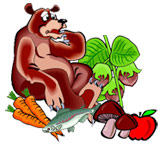 Пример:
Орехи - белке. Мишутка ждёт белку.

Рыба …  -  Мишутка ждёт…
Морковь …  -  Мишутка ждёт…
Грибы …  -  Мишутка ждёт…
Зерно …  -  Мишутка ждёт…
Трава …  -  Мишутка ждёт…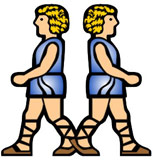 "Похожие слова"Цель: расширение словаря синонимов, развитие умения определять схожие по смыслу слова.Называем ребёнку ряд слов, и просим определить, какие два из них похожи по смыслу и почему. Объясняем ребёнку, что похожие слова - это слова-приятели. А называют их так, потому что они похожи по смыслу. 
Приятель - друг - враг; 
Грусть - радость - печаль; 
Еда - очистки - пища; 
Труд - завод - работа; 
Танец - пляска - песня; 
Бежать - мчаться - идти; 
Думать - хотеть - размышлять; 
Шагать - сидеть - ступать; 
Слушать - глядеть - смотреть; 
Трусливый - тихий - пугливый; 
Старый - мудрый - умный; 
Бестолковый - маленький - глупый; 
Смешной - большой - огромный."Два приятеля"Цель: развитие словаря синонимов.Придумай слова-приятели к данным словам: крошечный - (маленький), смелый - (храбрый), прекрасный - (красивый).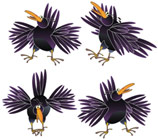 "Семейная олимпиада"Цель: уточнение синтагматических связей прилагательного и существительного, развитие словаря признаков.В эту игру интереснее играть всей семьёй, а соревновательный азарт будет способствовать интересу у ребёнка к таким играм.Загадываем любое слово, обозначающее предмет. Каждый из играющих должен подобрать к нему как можно больше слов-признаков, отвечающих на вопросы "какой?", "какая?", "какое?", "какие?". Например: трава (какая она?) - зеленая, мягкая, изумрудная, шелковистая, высокая, густая, скользкая, сухая, болотная … Побеждает тот, кто назовет последним слово-признак.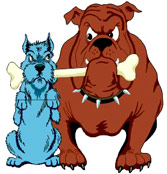 "Два брата"Цель: развитие словообразования при помощи суффиксов -ИЩ-, -ИК-.Для этой игры нам понадобятся картинки двух разных человечков. 
Предлагаем ребёнку послушать историю о двух братьях. 
Жили-были два брата. Одного звали Ик, он был низкого роста и худенький. А другого звали Ищ, он был толстый и высокий. У каждого из братьев было своё жилище. У Ика был маленький домик, а у Ища - большой домище. У Ика был носик, а у Ища - носище. У Ика были пальчики, а у Ища - пальчища. Предлагаем ребёнку подумать, что могло бы быть у каждого из братьев в их облике, доме. Если ребёнок затрудняется, можно продолжить дальше, называя предмет только одного из братьев. 
Глазик - глазище; ротик - ротище; зубик - зубище; котик - котище; кустик - кустище; шарфик - шарфище; ножик - ножище; коврик - коврище; слоник - слонище. Предлагаем ребёнку подумать, что могло бы быть у каждого из братьев в их облике, доме. Если ребёнок затрудняется, можно продолжить дальше, называя предмет только одного из братьев. 
Глазик - глазище; ротик - ротище; зубик - зубище; котик - котище; кустик - кустище; шарфик - шарфище; ножик - ножище; коврик - коврище; слоник - слонище. 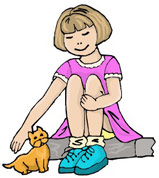 "Назови ласково"Цель: закрепление согласования прилагательного с существительным, образование уменьшительных форм прилагательных.Мы сегодня будем играть в ласковые слова. Послушай, как красиво звучит: 
Цветок красный, а цветочек красненький. 
Далее мы произносим только часть фразы, а ребёнок ее заканчивает. 
Яблоко сладкое, а яблочко … (сладенькое). 
Чашка синяя, а чашечка … (синенькая). 
Груша жёлтая, а грушка … (желтенькая). 
Ведро синее, а ведерко … (синенькое). 
Солнце теплое, а солнышко … (тепленькое). 
Цыпленок пушистый, а цыпленочек … (пушистенький). 
Дом низкий, а домик … (низенький). 
Морковь вкусная, а морковочка … (вкусненькая).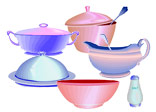 "Магазин посуды"Цель: расширение словаря, развитие умения подбирать обобщающее слово, развитие речевого внимания.Для этой игры лучше использовать настоящую посуду. 
Давай поиграем в магазин. Я буду покупателем, а ты продавцом. Мне нужна посуда для супа - супница. Посуда для салата - салатница; посуда для хлеба - хлебница; посуда для молока - молочник; посуда для масла - маслёнка; посуда для конфет - конфетница; посуда для сухарей - сухарница; посуда для соли - солонка; посуда для сахара - сахарница.После проговаривания всей имеющейся посуды, можно поменяться ролями. Наша задача побуждать ребёнка произносить названия посуды самостоятельно. После проговаривания всей имеющейся посуды, можно поменяться ролями. Наша задача побуждать ребёнка произносить названия посуды самостоятельно. "Найди по цвету"Цель: закрепление согласования прилагательного с существительным в роде и числе.Для этой игры нам понадобятся картинки с изображением предметов разного цвета. 
Называем цвет, употребляя прилагательное в определенной форме (род, число), а ребёнок находит предметы данного цвета, которые подходят к этой форме прилагательного. Например: 
Красное - яблоко, кресло, платье. 
Желтая - репа, краска, сумка. 
Синий - василек, баклажан, карандаш."Выбери правильное слово"Цель: развитие мышления, речевого внимания.Из предложенных слов, обозначающих признаки предмета, предлагаем ребёнку выбрать одно, наиболее подходящее по смыслу."Выбери правильное слово"Цель: развитие мышления, речевого внимания.Из предложенных слов, обозначающих признаки предмета, предлагаем ребёнку выбрать одно, наиболее подходящее по смыслу.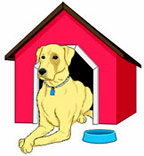 Подумай и скажи, какое слово подходит больше других? 
Весной дует … (жаркий, теплый, знойный) ветер. 
На лугу распустились … (зеленые, синие, красные) маки. 
Мама взяла в лес … (сумку, пакет, корзинку). 
Дед Мороз приходит в гости …(осенью, весной, зимой). 
Собака живет… (в лесу, в конуре, в берлоге). 
Поезд едет по…(дороге, воде, рельсам).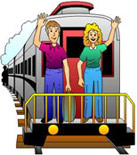 "Найди картинку"Цель: развитие анализа и синтеза.Цель: развитие анализа и синтеза. 
Нам понадобятся картинки с изображением различных видов транспорта. 
Посмотри на картинки и назови ту, о которой можно рассказать, используя слова: 
аэропорт, небо, пилот, стюардесса, крылья, иллюминатор; 
рельсы, купе, вокзал, вагон, проводник, перрон; 
причал, море, капитан, палуба, моряк, берег; 
шоссе, кондуктор, водитель, остановка; 
эскалатор, турникет, платформа, поезд, станция, машинист.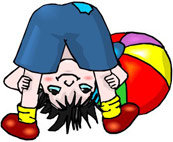 "Скажи наоборот"Цель: расширение словаря антонимов.Для этой игры нам понадобится мяч. 
Бросаем мяч ребёнку и произносим слово. Ребенок, возвращая мяч, называет слово, противоположное по значению. 
Сейчас мы превратимся с тобой в упрямцев, которые делают всё наоборот. Я бросаю тебя мяч и называю слово, а ты говоришь наоборот. Например: темно, а наоборот - светло."Скажи наоборот"Цель: расширение словаря антонимов.Для этой игры нам понадобится мяч. 
Бросаем мяч ребёнку и произносим слово. Ребенок, возвращая мяч, называет слово, противоположное по значению. 
Сейчас мы превратимся с тобой в упрямцев, которые делают всё наоборот. Я бросаю тебя мяч и называю слово, а ты говоришь наоборот. Например: темно, а наоборот - светло.ДРУГ … ВРАГ 
ДЕНЬ … НОЧЬ 
РАДОСТЬ … ГРУСТЬ (ПЕЧАЛЬ) 
ЖАРА … ХОЛОД 
ЗЛО … ДОБРО 
ПРАВДА … ЛОЖЬ ХОРОШО … ПЛОХО 
ТЯЖЕЛО … ЛЕГКО 
ВЫСОКО … НИЗКО 
МОЖНО … НЕЛЬЗЯ 
ТРУДНО … ЛЕГКО 
БЫСТРО … МЕДЛЕННО ГОВОРИТЬ … МОЛЧАТЬ 
ПОКУПАТЬ … ПРОДАВАТЬ 
ПОДНИМАТЬ … ОПУСКАТЬ 
БРОСАТЬ … ПОДНИМАТЬ 
ПРЯТАТЬ … ИСКАТЬ 
ЗАЖИГАТЬ … ТУШИТЬ 